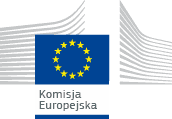 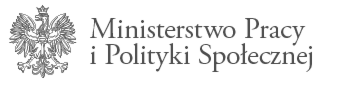 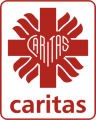 POMOC ŻYWNOŚCIOWA 2014
Program FEADCaritas Archidiecezji Wrocławskiej oraz nasz Parafialny Zespół Caritas będą rozprowadzać paczki z żywnością w ramach Programu Operacyjnego Pomocy Żywnościowej.Zasady uzyskania pomocy:Każda paczka przysługuje jednej osobie- więc 5 osobowa rodzina dostanie co najmniej 5 takich paczek!Każda paczka waży ponad 7 kg. 
Znajdziecie w niej Państwo: mleko, mielonkę wieprzową, olej, cukier, makaron.Z tej formy pomocy mogą skorzystać wszystkie osoby, których dochody nie przekraczają:813 zł netto  -osoby samotne,684 zł netto na osobę w rodzinie.Aby otrzymać paczkę żywnościową trzeba uzyskać 
z Ośrodka Pomocy Społecznej odpowiednie skierowanie. MOPS- y są poinformowane o akcji.Skierowanie należy dostarczyć do zakrystii parafii pw…………………………………,  do 15 grudnia br.W niedzielę 21grudnia poinformujemy o miejscu odbioru paczek z żywnością, które będą rozdawane 22 i 23 grudnia.Więcej informacji na www.wroclaw.caritas.pl 
oraz pod nr tel. …………………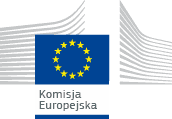 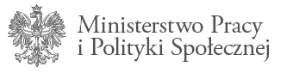 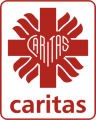 POMOC ŻYWNOŚCIOWA 2014
Program FEADCaritas Archidiecezji Wrocławskiej oraz nasz Parafialny Zespół Caritas będą rozprowadzać paczki z żywnością w ramach Programu Operacyjnego Pomocy Żywnościowej.Zasady uzyskania pomocy:Każda paczka przysługuje jednej osobie- więc 5 osobowa rodzina dostanie co najmniej 5 takich paczek!Każda paczka waży ponad 7 kg. 
Znajdziecie w niej Państwo: mleko, mielonkę wieprzową, olej, cukier, makaron.Z tej formy pomocy mogą skorzystać wszystkie osoby, których dochody nie przekraczają:813 zł netto  -osoby samotne,684 zł netto na osobę w rodzinie.Aby otrzymać paczkę żywnościową trzeba uzyskać 
z Ośrodka Pomocy Społecznej odpowiednie skierowanie. MOPS- y są poinformowane o akcji.Skierowanie należy dostarczyć do zakrystii parafii pw…………………………………,  do 15 grudnia br.W niedzielę 21grudnia poinformujemy o miejscu odbioru paczek z żywnością, które będą rozdawane 22 i 23 grudnia.Więcej informacji na www.wroclaw.caritas.pl 
oraz pod nr tel. …………………POMOC ŻYWNOŚCIOWA 2014
Program FEADCaritas Archidiecezji Wrocławskiej oraz nasz Parafialny Zespół Caritas będą rozprowadzać paczki z żywnością w ramach Programu Operacyjnego Pomocy Żywnościowej.Zasady uzyskania pomocy:Każda paczka przysługuje jednej osobie- więc 5 osobowa rodzina dostanie co najmniej 5 takich paczek!Każda paczka waży ponad 7 kg. 
Znajdziecie w niej Państwo: mleko, mielonkę wieprzową, olej, cukier, makaron.Z tej formy pomocy mogą skorzystać wszystkie osoby, których dochody nie przekraczają:813 zł netto  -osoby samotne,684 zł netto na osobę w rodzinie.Aby otrzymać paczkę żywnościową trzeba uzyskać 
z Ośrodka Pomocy Społecznej odpowiednie skierowanie. MOPS- y są poinformowane o akcji.Skierowanie należy dostarczyć do zakrystii parafii pw…………………………………,  do 15 grudnia br.W niedzielę 21grudnia poinformujemy o miejscu odbioru paczek z żywnością, które będą rozdawane 22 i 23 grudnia.Więcej informacji na www.wroclaw.caritas.pl 
oraz pod nr tel. …………………POMOC ŻYWNOŚCIOWA 2014
Program FEADCaritas Archidiecezji Wrocławskiej oraz nasz Parafialny Zespół Caritas będą rozprowadzać paczki z żywnością w ramach Programu Operacyjnego Pomocy Żywnościowej.Zasady uzyskania pomocy:Każda paczka przysługuje jednej osobie- więc 5 osobowa rodzina dostanie co najmniej 5 takich paczek!Każda paczka waży ponad 7 kg. 
Znajdziecie w niej Państwo: mleko, mielonkę wieprzową, olej, cukier, makaron.Z tej formy pomocy mogą skorzystać wszystkie osoby, których dochody nie przekraczają:813 zł netto  -osoby samotne,684 zł netto na osobę w rodzinie.Aby otrzymać paczkę żywnościową trzeba uzyskać 
z Ośrodka Pomocy Społecznej odpowiednie skierowanie. MOPS- y są poinformowane o akcji.Skierowanie należy dostarczyć do zakrystii parafii pw…………………………………,  do 15 grudnia br.W niedzielę 21grudnia poinformujemy o miejscu odbioru paczek z żywnością, które będą rozdawane 22 i 23 grudnia.Więcej informacji na www.wroclaw.caritas.pl 
oraz pod nr tel. …………………